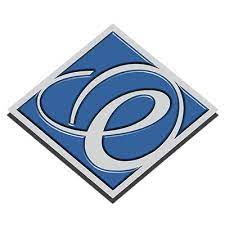 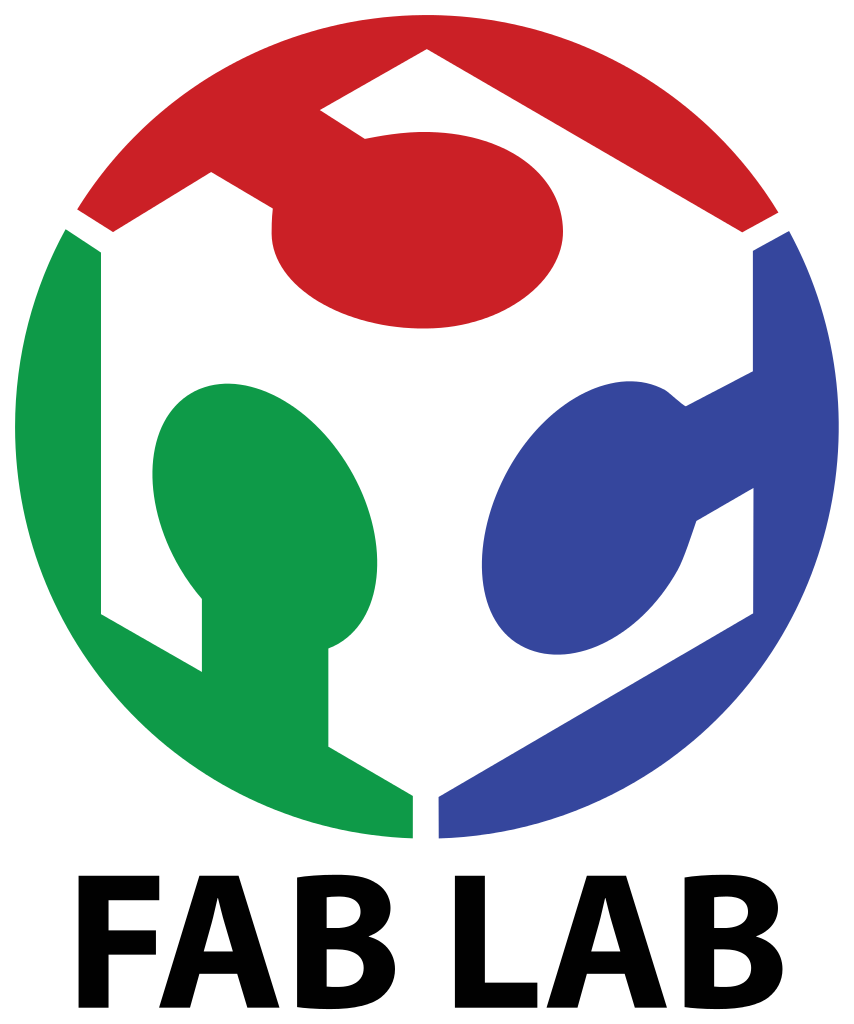 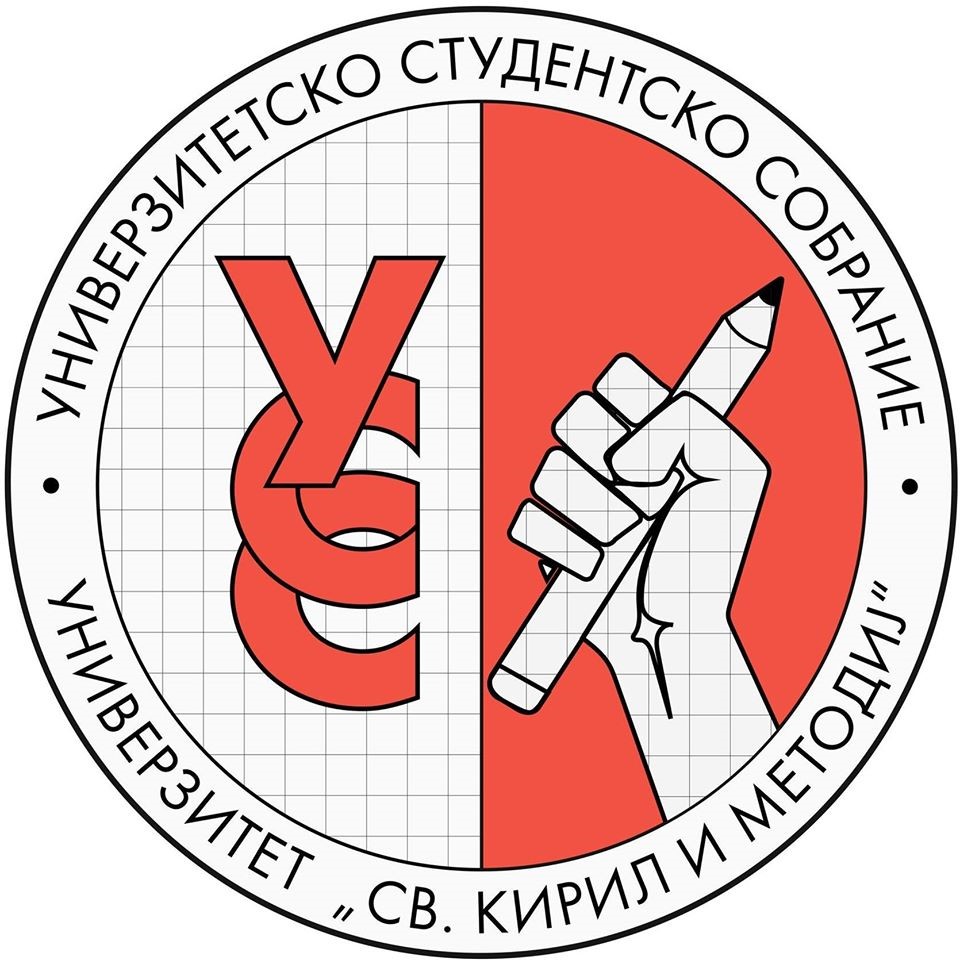 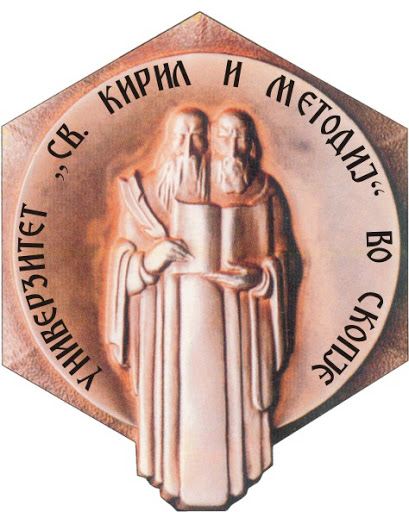 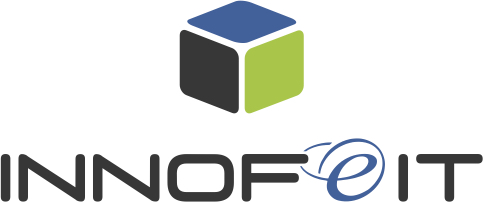 I N N O V A T I O N S   I N   S M A R T   A N Y T H I N G   E V E R Y W H E R E   I N N O   –   S A E   2 0 2 2 / 2023У Р Н Е К   З А   А П Л И Ц И Р А Њ ЕНаслов и акроним на предлог проектот Тим (со назнака на факултет) Предлог III.1 Опис на предлогот (макс 1000 зборови)Да се даде образложение на идејата со акцент на иновативната компонента, да се образложат целите и постигнувањата и да се појасни интердисциплинарниот концепт (доколку го има) III.2 Потребна опрема/потрошен материјал за реализација